2.5 Must know Terms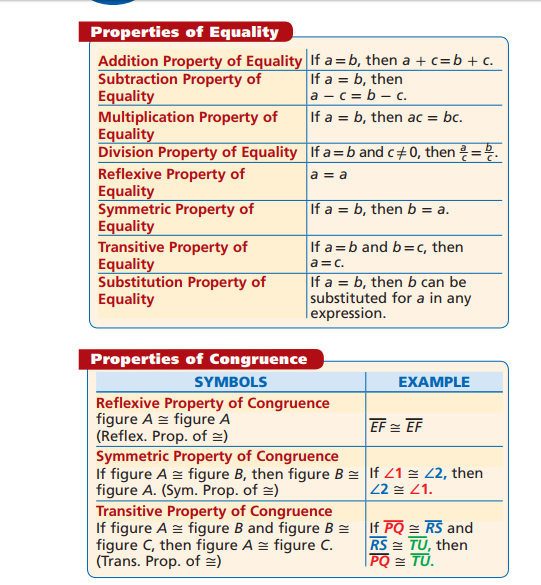 